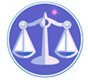 【更新】2018/8/20【編輯著作權者】黃婉玲（建議使用工具列--〉檢視--〉文件引導模式/功能窗格）（參考題庫~本文只收錄部份頁面,且部份無法超連結其他位置及檔案）《《人力資源管理題庫彙編》共37單元【其他科目】。S-link123總索引。01警察&海巡考試。02司法特考&專技考試。03公務人員考試☆★各年度考題★☆　　　　　　　　　　　　　　　　　　　　　　　　　　　　　　　　　　　　　　　　　　　回目錄(8)〉〉回首頁〉〉103年(3)10301。（8）103年公務人員特種考試一般警察人員三等考試。一般警察人員考試103年公務人員特種考試警察人員考試103年公務人員特種考試一般警察人員考試103年特種考試交通事業鐵路人員考試試題30570【等別】三等一般警察人員考試【類科】行政管理人員【科目】人力資源管理【考試時間】2小時　　一、請說明柯克派屈克（Donald L.Kirkpatrick）所提訓練評估的四個層次（15分），並請說明評估訓練成效的設計形式（10分）。　　二、我國有關基本工資之規定係全國各地區均採同一標準，最近有人主張各地區物價水準不同，故基本工資應分區（或分縣市）訂定標準。請問：　　(1)分區訂定基本工資的優點為何？（7分）　　(2)分區訂定基本工資的缺點為何？（8分）　　(3)從公務人員執法角度來看，你（妳）贊成或反對基本工資分區訂定，為什麼？（10分）　　三、績效管理是一個循環性的管理活動與過程，請說明一個好的績效管理過程應包括那些步驟？並請說明每一步驟之主要工作內容。（25分）　　四、請試述下列名詞之意涵：（每小題 5分，共 25分）　　(1)行為定錨評估量表（Behaviorally anchored rating scale, BARS）　　(2)同時效度（Concurrent validity）　　(3)整合式談判（Integrative bargaining）　　(4)史坎隆計畫（Scanlon plan）　　(5)組織發展（Organizational development）　　　　　　　　　　　　　　　　　　　　　　　　　　　　　　　　　　　　　　　　　　　回目錄(3)〉〉回首頁〉〉10302。（3）103年公務人員高等考試三級考試。工業行政103年公務人員高等考試三級考試試題 22740【類科】工業行政【科目】人力資源管理【考試時間】2小時　　一、知識經濟時代，提升人力資本已經是組織生存的當務之急，許多成人學習理論被應用在組織的教育訓練。試問：如何將轉換學習（Transformative Learning）的理念應用在組織員工的教育訓練？（25分）　　二、網路的發達已衝擊著各種管理方式，人力資源管理也不例外。試比較傳統人力資源管理與網路化人力資源管理，並舉例其應用於人力資源管理實務。（25分）　　三、行政院主計總處公布，2014年前 2 個月臺灣受僱員工實質平均薪資雖然較 2013年增長 5.95%，但仍不及 1998年同期的薪資水準，「薪資倒退」顯然已經成為臺灣社會的重大議題。根據雙元勞動市場理論（Dual Labor Market Theory），如何在政策上誘導中小企業為員工加薪？（30分）　　四、請試述下列名詞之意涵（每小題 5分，共 20分）　　(一)玻璃天花板效應（Glass Ceiling Effect）　　(二)格勒善定律（Gresham’s Law）　　(三)強迫分配法（Forced-distribution Method）　　(四)彼得原理（Peter’s Principle）。107年(2)。106年(2)。105年(3)。104年(3)。103年(3)。102年(4)。101年(2) *。100年(2)。99年(2)。98年(3)。97年(1)。96年(4)。95年(1)。94年(2)。93年(2)。92年(1)。107年(2)。106年(2)。105年(3)。104年(3)。103年(3)。102年(4)。101年(2) *。100年(2)。99年(2)。98年(3)。97年(1)。96年(4)。95年(1)。94年(2)。93年(2)。92年(1)。107年(2)。106年(2)。105年(3)。104年(3)。103年(3)。102年(4)。101年(2) *。100年(2)。99年(2)。98年(3)。97年(1)。96年(4)。95年(1)。94年(2)。93年(2)。92年(1)（1）特種考試地方政府公務人員考試。工業行政。105年。104年。103年。102年*。100年。99年。98年。97年（2）公務人員、關務人員升官等考試。企業管理。102年。98年。96年（3）公務人員高等考試三級考試。企業管理/工業行政。107年。106年。105年。104年。103年*。102年。101年。99年。98年。96年。95年。94年（4）交通事業公路人員升資考試。員級晉高員級*。人事管理。96年。94年（5）交通事業郵政人員升資考試。員級晉高員級*。人事管理。96年。93年（6）交通事業電信人員升資考試員。級晉高員級。人事管理。93年（7）國軍上校以上軍官轉任公務人員考試。一般行政。92年（8）公務人員特種考試一般警察人員三等考試*。行政管理人員。107年。106年。105年。104年。103年。102年。101年。100年